What is "Intestacy"?Usually, when an artist or other person passes away, their will is the document that sets out how they want their belongings to be distributed among their family and friends. If a person passes away without leaving a valid will, that person is said to have died “intestate”.  If they have a will but it only deals with some of that person’s belongings, that person is said to have passed away "partially intestate". The assets owned by a person at the time of their death are described as that person’s “estate”.  The estate can include real estate (property), cars, insurance policies, money in bank accounts, shares, artwork, furniture, jewellery and clothes and even debts owed to the person such as money due from the sale of artwork.  The estate may also owe money, such as for credit card bills or car payments.If a person passes away intestate, the laws of intestacy will determine who is entitled to have that person’s estate.  If the person passes away partially intestate, then the law determines how to distribute those things which are not covered by the will.   In Victoria, the laws of intestacy are set out in the Administration and Probate Act 1958 (Vic) (the Act).  The rules in this Act apply to the estate of any person who was living in Victoria at the time of their death and did not leave a will.  These rules will also apply to any property which was not covered by the deceased person's will if they did leave one.  Different rules may apply in relation to property which is located outside Victoria or to property in Victoria which belonged to a person who lived elsewhere at the time of their death. The intestacy rules may require the deceased person's assets to be distributed in a way which is very different to the outcome that the family of the deceased person expect, and may also be very different to the result that the deceased person would have wanted.  In particular, these rules may be very different from the traditional or customary way of dealing with the passing of an Indigenous person. For that reason, it is usually sensible to prepare a will to make sure that the estate goes to the family and community members that the artist believes should receive them.In this information sheet, we focus on how the rules of intestacy will operate in relation to an Indigenous artist who was living in Victoria at the time he or she passed away. Who gets the Property of an intestate Indigenous Artist?		In many cases, where an Indigenous person passes away leaving very few belongings, the family and community will simply deal with those belongings in the way that they think is appropriate and questions of intestacy law may never arise. However, that is not possible if the estate includes real property (ie land) or a large bank account, or where galleries or art centres hold unsold artwork.  Importantly, every artist’s estate is likely to include copyright in the artwork created during his or her lifetime.  Copyright can be an important source of income for an artist’s family as it lasts for 70 years after the artist passes away.  Royalties may be paid for the right to reproduce the artist’s paintings in auction catalogues, art books and merchandise long after the paintings themselves are sold and the artist has died.  Who owns the copyright is a question that must be determined by the laws of intestacy.  In addition, with the passing of the Resale Royalty Right for Visual Artists Act 2009 (Cth), the artist’s estate will include the entitlement to resale royalties on all eligible commercial resales of the artist’s works which take place in the 70 years after the artist’s passing.The Act sets out a series of rules for distributing intestate estates to a deceased person’s spouse and next of kin.  The rules are very precise and it is wise to get legal advice about exactly which distribution rules will operate in each particular circumstance. According to the rules set out in the Act, where an Indigenous artist dies intestate, the artist's estate will be divided among the following surviving persons:The deceased's "partner" is entitled to the whole estate if there are no children. A partner means the deceased person's spouse or domestic partner. A spouse means a person who was married to the deceased at the time of their death. To be recognised as married, the couple must have met the formalities of a legal marriage set out in the Marriage Act 1961 (Cth). This means that the marriage ceremony must have been conducted in the presence of someone authorised as a celebrant under the Marriage Act, two other persons must have attested to witnessing the ceremony and a certificate of marriage must have been issued following the ceremony.A domestic partner means a registered or unregistered domestic partner of the deceased.An unregistered domestic partner means a person (other than a registered domestic partner of the deceased) who, although not legally married to the deceased:was living with the deceased at the time of their death as a couple on a genuine domestic basis (irrespective of gender); andeither (i) had lived with the deceased in that manner continuously for a period of at least 2 years immediately before their death; or (ii) is the parent of a child of the deceased, being a child who was under 18 years of age at the time of the person's death. Where a marriage under traditional Indigenous law does not meet the test for a 'legal' marriage described above, the couple may still be recognised as living together as a couple.The Act specifically contemplates in section 51A that a deceased may have, at the time of their death, more than one partner (for example, both a legal wife or husband and a de facto partner). This section provides guidance as to how the estate is to be shared if there is more than one partner. However the Act does not extend to the traditional family structure which exists in some Indigenous communities where a man may have several wives at one time under traditional law.If the deceased has children, the partner is entitled to:The deceased's personal chattels (that is, personal effects which include household items, any car, jewellery etc);If the estate is worth not more than $100,000 - the whole of the estate.If the estate is worth more than $100,000 - $100,000 (plus interest from the date of death) and one-third of the balance of the estate. The children are entitled to the other two-thirds of the remainder of the estate.If there is no partner, the deceased's children are entitled to the whole estate in equal shares.  Children are defined to include children that have been conceived but not yet born.  For example, if an artist passes away leaving a pregnant wife and the child is born after the date of death, that child is still entitled to share in the deceased artist's estate in the same way as the artist's other children born before his death.Adopted children are considered to be the children of their adopted parents, not their natural parents.  However the adoption must have taken place under the Victorian adoption laws. Many Indigenous families have children who are adopted under traditional law or have been cared for as part of their family but the adoption has never been formally recognised under the Victorian adoption laws. Such children will NOT be considered the deceased artist's children for the purposes of the intestacy rules. To qualify as an adopted child the formal processes of the adoption legislation must have been complied with. This includes the adoption being facilitated by the relevant government department or an accredited adoption service provider, consent of each parent of the child being given to the adoption and an adoption order being issued by a court.It is however possible to apply to a Court for an order that a payment be made from the estate to someone for whom the deceased was 'responsible' if that person would otherwise not receive anything. This could be a child who has been informally adopted and was still dependant on the deceased at the time the artist passed away.If a child of the deceased has died, leaving a surviving child or children of that deceased child, then those grandchildren of the deceased are entitled to the share of the estate that would have gone to their deceased parent (in equal shares). If an intestate's grandchild would have been entitled to share in the estate but has not survived and leaves any surviving children, then those great-grandchildren of the deceased are entitled to equal shares of what the grandchild would have had (and so forth until the entitlement is exhausted).Where the deceased has neither partner nor children, the deceased's surviving parents are entitled to the whole estate (in equal shares).Where the deceased has no partner, child or parent, the deceased's surviving sibling(s) are entitled to the whole estate. If a sibling of the deceased has died, leaving any surviving children, then those nephews/nieces of the deceased are entitled to the share of the estate that would have gone to their parent. Where the deceased has no partner, child, parent, sibling or nephew/nieces the deceased's surviving grandparents are entitled to the whole estate (in equal shares).The intestacy rules do not allow the estate to be distributed to anyone more remote than a grandparent or niece/nephew of the deceased.Where there is no next of kin the estate is described as 'bona vacanti' and the State takes the assets. While the State has entitlement, there is a provision for the State to distribute the assets to anyone with a 'moral claim' to the assets. This could include an informally adopted child.The family members who are entitled to the assets of the deceased under the intestacy rules are called the "beneficiaries" of the estate.  The rules for distributing an intestate estate are set out in Division 6 of Part 1of the Act, and are summarised in Schedule 1 of this Kit.Variations to the intestacy rules						 	The rules for distribution of the property of a person who dies intestate are based on a relatively narrow range of family relationships, and these rules may be inappropriate for Indigenous communities that have a broader concept of family relationships.  Unlike in the Northern Territory, there are currently no legal mechanisms that allow Indigenous communities to distribute intestate estates in a different way to that set out in the Act. How are the assets of the deceased's estate distributed? 		Where someone dies intestate, someone close to the deceased (often a beneficiary), must take responsibility for the "administration" of the deceased's estate.  The administration of the deceased's estate will involve collecting the deceased's assets, finalising certain tax issues and then distributing the assets to the appropriate beneficiaries according to the rules set out above.  For most artists, the most important assets held in the estate are likely to be the following:Money held by the art centre from the sale of paintings;Paintings held by the art centre or a commercial gallery or dealer on consignment;Copyright including entitlements to licensing royalties from collecting societies or under licensing deals negotiated during the artist’s lifetime;Resale royalties; andAny personal bank account held in the artist’s name.In this information sheet we only deal with the assets listed above.  The person who administers the artist’s estate may also be responsible for other assets such as a house or car owned by the artist.  The administration of estates in Victoria is governed by Division 2 and Division 4 of Part 1 of the Act. If a person dies intestate, a person such as a beneficiary wishing to arrange for the administration of the deceased's estate has the following options:Option 1:	The Supreme Court of Victoria (Court) may make a Grant of Letters of Administration. If the Grant of Letters of Administration is made on the application by a beneficiary then the real and personal estate of the deceased person vests in that person. Option 2:	The person can ask State Trustees to administer the estate; orOption 3:	The person can locate the assets and distribute them according to the rules of intestacy without going through the formal process of applying to the Court. Whichever option is chosen, it is very important that all the correct beneficiaries are identified.  Schedule 2 to this Kit is a questionnaire that you can fill out and provide to Arts Law.  Based on that information, we can advise you who will be the beneficiaries of the deceased artist under the Victorian intestacy laws. Option 1: One or more persons can apply to the Court to be appointed as the formal administrator of the estateIf a particular person or persons, such as a beneficiary, wishes to be responsible for the administration of the estate, they can apply to the Court to be formally appointed as the "administrator" (also known as the "personal representative") of the estate.  If successful, this is known as a "Grant of Letters of Administration".  If granted, the estate becomes vested in that person or persons. It is preferable that the person or persons applying to be the administrators of the estate have the consent of all the beneficiaries (as identified by the Victorian intestacy laws) to do so.  Applying for the authority to administer the deceased's estate can involve costs and can be a complex and time-consuming process.  To avoid some of these costs and effort, State Trustees, a state-owned company can be asked to administer the estate.  This can sometimes be a quicker and cheaper process. More about this process is set out below, at Option 2.   Before it will make a Grant of Letters of Administration, the Court must be satisfied that the applicant is an appropriate person to be appointed as the administrator.  The Court generally will not grant the right to administer a deceased's estate to a person unrelated to the deceased (such as an art centre) when there are spouses, children or other next of kin who can be identified and are living in Victoria.  However, if there is no family member willing to apply, the Court may appoint someone else.When hearing an application by a family member, evidence of there being a family relationship would usually be given in the form of an affidavit. An affidavit is a written statement provided to the Court under oath. If there is a basis for challenging affidavit evidence, the Court may require further proof of identity. A chain of birth certificates is the best means to prove a family relationship. If this record is not available, other forms of identity may assist in proving the relationship, for example Medicare records, marriage certificates, car registration documents, a drivers licence or bank records. Similar proof of identity may be required in identifying beneficiaries. In some circumstances, it may be necessary for a genealogical report to be prepared. This is usually an expensive process. State Trustees Victoria, the role of which is discussed further below, has a Genealogical Services department which undertakes research at a rate of $176 per hour.Procedure for applying for grant of administrationIn order to make an application for a Grant of Letters of Administration, the procedure set out below must be followed.The Supreme Court website at www.supremecourt.vic.gov.au gives access to the prescribed forms, filing fee structure, current legislation, rules of procedure and other information.Prior to making the application for a Grant of Letters of Administration, an advertisement must be published on the Supreme Court website which notifies the intention of the applicant to apply for a Grant of Letters of Administration. The standard form of advertisement is available from the Court's website.  The forms which must usually be filed at the Court's Registry for the purposes of the application for a Grant of Letters of Administration in the case of intestacy are as follows:Originating Motion for Grant of Administration Upon IntestacyAffidavit of Administrator (Intestacy). This affidavit must attach a certified copy of the death registration of the deceased given by the Registrar of Births, Deaths and Marriages or an equivalent certificate.Affidavit of Publication of Notices and Searches (Intestacy)Inventory of Assets and Liabilities (Intestacy)Order of Registrar for Grant of Administration (Intestacy)Parchment (Intestacy)In most cases, the help of a solicitor will be necessary to prepare these documents (which may accrue solicitor's costs).  The process of preparing all the necessary documents for filing with the Court, applying to the Court and satisfying any requisitions from the Court may take some time. Part of the application for Letters of Administration includes valuing the estate. This may be difficult in respect of some of the deceased's assets. Assets should be valued at the date of the deceased's passing. While the value of the artwork still owned by the artist may increase in the future, it is the current value which needs to be considered in valuing the estate. The application should also identify the potential for the estate to earn income from resale royalties and licensing or sale of the copyright in the artwork (if the copyright is still owned by the deceased at the time of passing). Although that asset cannot at the time be valued, it is an asset that needs to be distributed in accordance with the rules of intestacy. If the copyright is subject to a licensing agreement at the time of the deceased's passing, the value of that licensing agreement should be considered in making the application.There is no time limit on making an application to the Court for a Grant of Letters of Administration. However, if there is a delay of more than 3 years (from the date of death) the reasons for the delay need to be explained to the Court in the Affidavit of Administrator (Intestacy). There are filing fees payable in respect of any application. However a smaller fee is payable in respect of estates valued at less than $1000. Fees are subject to change and for current fees payable consult the website or telephone the Court. The Registrar of the Court has the power to waive this filing fee if financial hardship of the person applying can be demonstrated.  An application for waiver of the fee should be supported by a statutory declaration describing the circumstances of financial hardship.The Registrar of Probates may be able to provide assistance in obtaining a Grant of Letters of Administration in the case of a small estate. Eligibility for assistance is determined by the proposed applicant's relationship to the deceased and monetary threshold limits."Small estate" is an estate where the gross value of solely owned assets does not exceed;$50,000 - where the persons entitled to share in the estate are the children only or the partner only or the partner and children only or the sole surviving parent,$25,000 - where persons outside the above categories are entitled to share in the estate.As with the application for a grant of Letters of Administration, an application to the Small Estates Officer requires information to be given as to the value of the estate. In eligible cases an officer of the Court (Small Estates Officer) obtains instructions from, prepares and lodges the application on behalf of the applicant. This assistance reduces the need for to retain a solicitor. The Small Estates Officer only deals with applications for basic Grants of Letters of Administration and does not render assistance in contentious or doubtful applications. If the application is successful, the administrator of the estate has the legal right to deal with the assets of the estate, including the right to provide instructions in relation to the sale of art work and to collect money owed to the estate.  The administrator can usually obtain reimbursement from the assets of the estate for any costs, expenses or fees associated with the administration of the estate (such as the costs of the application to the Supreme Court).  After payment of funeral expenses and the artist’s debts, the administrator must distribute the remaining assets to the beneficiaries (and satisfy the deceased's debts) within a reasonable time. An administrator has the same rights as a person administering the estate under a will (known as an "executor").  The administrator can provide an art centre or bank holding money or property belonging to the estate with a certified copy of the Grant of Letters of Administration and a signed receipt.  Upon payment of money or the transfer of any property to the administrator, the administrator becomes legally responsible for such funds or property and for ensuring the estate is administered properly.  The art centre or bank then has no further legal responsibility to look after those funds or that property. The administrator can also receive resale royalties or licensing fees for distribution to the beneficiaries. Alternatively, the administrator can notify the collecting society of the persons to whom those royalties should be paid.The administrator may need to file a tax return for the estate. The position of administrator involves substantial responsibility and liability for any improper distribution, or for distributing assets while creditors remain unpaid.  Option 2 – Refer the administration of the estate to the State TrusteesWhere there is no one who is able or willing to apply for a Grant of Letters of Administration, the beneficiaries can approach State Trustees and ask them to administer the estate.  State Trustees is a company that is owned by the Victorian government. For information see the State Trustees' website http://www.statetrustees.com.au/our-services/deceased-estate-administration. Document A is a template letter to State Trustees requesting that it administer the estate of the deceased artist.State Trustees must first agree to administer the estate.  State Trustees will not often refuse to do this, but may do so if, for example, the estate is insolvent or there are complex issues and the estate has a low value (less than about $8,000).  In applying to the Public Trustee, information on the value of the estate, including present value of any artwork and any licensing agreement, will need to be provided.Like an individual applicant, the State Trustees must apply to the Court to be appointed as an administrator of the estate however it may be able to do so in a streamlined manner which involves a quicker process. State Trustees charges a capital commission on a sliding scale up to a maximum 6.6%.  In addition to its standard charges, State Trustees may also incur certain additional costs that must be paid out of the estate (known as disbursements), such as court filing costs, or the cost of obtaining a death certificate. For details see the State Trustees' website http://www.statetrustees.com.au/our-services/guide-to-fees-and-charges.       In most cases, administration of an intestate estate can be completed within 6-12 months.  However, more complicated cases can sometimes take years to be complete.Once State Trustees has received the Grant of Letters of Administration, it takes legal responsibility for ensuring the estate is administered properly.  State Trustees would become responsible for arranging the sale of the art works and collecting the proceeds of sale.  Where the artist had an agreement with an art centre under which the art centre was entitled to sell and retain commission on works painted at the art centre, State Trustees may be obligated to continue those arrangements put into place during the artist’s lifetime.  Even where there is no such arrangement, State Trustees is generally keen to administer estates in the most beneficial way possible, and may be willing to allow the art centre to arrange for exhibitions and sales of unsold artworks to ensure that they get the best possible price.Option 3 – Administration of the estate in accordance with the laws of intestacy without applying to the Supreme CourtGiven the complexity, cost and time involved in Options 1 and 2, the beneficiaries of the estate may prefer not to proceed through the formal process of applying for a Grant of Letters of Administration or involving State Trustees.  An alternative is to administer the estate informally, without applying to the Court. This option will only be possible if those holding property or money on behalf of the estate (such as a bank or art centre) do not insist on sighting a Court order granting rights of administration before they will release the property or money belonging to the estate.  In other words, the bank or art centre must be prepared to transfer the property or release the money to a family member who is not a legally appointed administrator of the estate.The first step in the informal approach to distribution is to identify which family members are entitled to the deceased artist’s assets according to the rules of intestacy (ie the beneficiaries).  To do this, you can refer to the summary of the intestacy rules at Schedule 1 and the questionnaire in Schedule 2. You can also request help from Arts Law.Once the beneficiaries have been identified, they will need to come to an agreement about how to proceed.  The beneficiaries should authorise one or two people to be the ones who will contact the organisations holding assets that are part of the artist’s estate.  Document B is a suggested authority which the beneficiaries could sign nominating who will act on behalf of all of them. This document can be used to demonstrate that all the beneficiaries agree.Set out below are some suggestions about how the beneficiaries can approach the different organizations who hold the deceased's estate if the deceased's estate is to be administered informally.Personal bank account held in the artist’s name.	A bank may release funds in a deceased person’s bank account to the beneficiaries if those funds are not substantial.  Document C is a suggested template letter to send to the bank.  Preferably it would attach a copy of the death certificate and any authority the sender has to represent other beneficiaries, as well as the most recent statement or the passbook and chequebook, if any.  The bank may require you to go in to a branch and prove your identity by producing, for example, your driver’s licence or passport.  Once the bank account can be accessed, it should be used to pay any outstanding funeral expenses.  Otherwise the money should be kept until it is clear how the estate will be distributed among the beneficiaries.  Before allowing access to the account, the bank may request that you sign an "indemnity" document, which can mean that you are liable for any losses the bank suffers as a result of its decision to release the funds to you.  If the bank requests that you sign such a document, you should seek legal advice.  The Arts Law Centre can provide you with help in this respect.   Money and paintings held by an Indigenous art centre where the artist was a member.If the art centre is confident that it is dealing with the proper beneficiaries of the deceased's estate, it may be prepared to sell the paintings in its possession and give the money (after deduction of its commission) to the beneficiaries as well as any other moneys held for the artist in its account.  Document D is a suggested template letter to send to the art centre.There are some risks for the art centre (and anyone else who hands over property where a Grant of Letters of Administration have not been obtained) associated with pursuing this course of action, including the following: As there is no formally appointed personal representative of the estate, the art centre cannot transfer legal responsibility for distribution of funds of the estate.  It may be legally responsible if it gives property to the wrong people, for example if a will is found later or the artist had another child which the art centre didn’t know about and who didn’t get a share.If the artist had any outstanding debts, then the creditors may be entitled to the funds rather than the beneficiaries.  The art centre could be responsible if it pays the beneficiaries when there are debts owing to others.If the art centre hands over the funds to one family member and that person doesn’t correctly share the funds with the other beneficiaries, the art centre could be legally responsible.If the art centre (or other business) is concerned about these risks, it may reduce those risks (although not completely) by one or more of the following:Obtaining a signed document from each of the beneficiaries receiving the money that expressly states that they have waived their rights to apply for a Grant of Letters of Administration and they indemnify the art centre against any claims or losses arising from the payment of money to them in such circumstances.  However, this has significant risks for the persons signing that indemnity.  Arts Law can help you prepare such a document if it is required.  Notifying State Trustees of the proposed distribution so that it can intervene if it considers it appropriate to do so.  Document E is a template letter to State Trustees.Placing an advertisement in a publication likely to be accessed by people who might have an interest in the estate to ensure that the correct beneficiaries have been identified.  Document F is a suggested form of advertisement. Arts Law recommends that the art centre obtain and keep copies of receipts for any amounts paid to beneficiaries.Money and paintings held by a commercial gallery or dealer.Any arrangement with a commercial gallery or dealer is likely to be terminated upon the artist’s death.  However the beneficiaries may request the gallery or dealer to proceed with the sale of any the paintings and pay the proceeds to them.  Document G is a suggested template letter to send to a gallery or dealer.  If the gallery or dealer does not agree, the beneficiaries should seek legal advice. It may be necessary to get a grant of letters of administration.Copyright, including entitlements to licensing royalties from collecting societies or under licensing deals negotiated during the artist’s lifetime.The beneficiaries are entitled to share the copyright in the way set out in the legislation. Without a grant of administration for the estate, it is likely to be very difficult to assert any claim for royalties arising out of the copyright in the deceased’s artwork.  It will also be difficult to negotiate any future copyright licences.  We recommend that the artist’s copyright be registered with the appropriate collecting societies so that they can receive an income stream from copyright licensing opportunities. For information about collecting societies generally, see Arts Law’s information sheet: Copyright Collecting Societies.Copyright Agency Limited (CAL): 		CAL manages the statutory royalties payable where artworks are reproduced in certain types of government and educational publications such as educational materials (both hard copy and online). See the CAL website (www.copyright.com.au/assets/documents/CAL's%20Licences.pdf). Contact CAL to find out if the deceased artist was registered for statutory royalties. Tollfree number: 1800 066 844. If the artist is registered with CAL and the accumulated statutory royalty due is $10,000 or less, CAL will generally be prepared to pay future statutory royalties directly to the artist's beneficiaries in the following circumstances:If the artist was a member of an Indigenous art centre, a letter from the art centre is provided which confirms:the date of death;that the artist was a member of the art centre;that the artist had no will and that no one has applied for letters of administration,providing details of the names, relationship to the artist and contact details for all known surviving members of the artist’s family.  Document H is a suggested template letter from the art centre to CAL.If the artist was not a member of an art centre, documents are provided which confirm:the date of death;that the artist had no will and  that no one has applied for letters of administration,providing details of the names, relationship to the artist and contact details for all known surviving members of the artist’s family.  evidence of the entitlement of the relevant family members to royalties such as evidence of advice from Arts Law or the Public Trustee.In all other circumstances, CAL will not usually pay statutory royalties to beneficiaries without a grant of letters of administration.If the deceased artist was not a CAL member, the first step is register the artist’s estate with CAL and then follow the steps above.Viscopy: 	Viscopy can manage copyright licensing for the beneficiaries of the deceased artist’s estate. Businesses that want to use copies of the deceased artist’s artworks in books, on websites, greeting cards and posters, in newspapers, magazines, television, exhibition catalogues, merchandise, advertising and film can approach Viscopy for a license. If the artist’s estate is registered with Viscopy, Viscopy will negotiate a royalty for that use and, after deducting its fee, will pay the remainder to the persons registered as the artist’s beneficiaries. For information, see Viscopy’s website (www.viscopy.org.au/licensing). Viscopy can also distribute the statutory royalties collected for the artist’s estate by CAL. However commission will need to be paid to both CAL and Viscopy for this service and Arts Law recommends that artists and their families register directly with CAL for statutory royalties. Contact Viscopy to find out if the deceased artist was registered for copyright royalties. Tollfree number: 1800 649 901. Viscopy's policy in the situation where an artist has passed away intestate is to work with the families on a case by case basis. You will need to discuss with Viscopy how you should proceed to arrange for payments to go to the beneficiaries. Viscopy is likely to require information which confirms:the date of death;that the artist had no will and  that no one has applied for letters of administration,details of the names, relationship to the artist and contact details for all known surviving members of the artist’s family.  If the artist was not registered with Viscopy, check whether the artist was registered instead with AAA. If not, then Arts Law recommends that families enquire as to how the beneficiaries can become registered with Viscopy (or AAA) for non- statutory royalties. Aboriginal Artists Agency Limited (AAA):  		AAA represents over 300 Indigenous artists from the Central desert and Arnhem Land areas by providing similar copyright licensing services to those provided by Viscopy. If the deceased artist was registered with AAA, it can continue to manage non-statutory licensing for the beneficiaries. Businesses that want to use copies of the deceased artist’s artworks in books, on websites, greeting cards and posters, in newspapers, magazines, television, exhibition catalogues, merchandise, advertising and film can approach AAA for a license which will negotiate a royalty for that use and, after deducting its fee, will pay the remainder to the persons registered as the artist’s beneficiaries. For information, see AAA’s website (www.aboriginalartists.com.au/).Contact Anthony Wallis at AAA by phone: 0417 230 464 or email: antnywallis@aol.com to find out if the deceased artist was registered for copyright royalties. If the artist was not registered, Arts Law recommends that families enquire as to how the beneficiaries can become registered with AAA (or Viscopy) so that it can manage the deceased artist’s copyright for non- statutory royalties. AAA generally deals with the situation where an artist has passed away intestate on a case by case basis. It tries to work with families to find a solution. Screenrights: 	Screenrights manages statutory copyright licences for certain uses of audiovisual works (film and video) including uses by government and educational institutions. Often an artistic work such as a painting or sculpture may appear in a film or television broadcast and the owner of copyright in that artwork will share in any royalties collected by Screenrights for the use of that film. For more information see the Screenrights website (www.screenrights.org/rightsholders/infosheets/aw.php). If you know that artworks by the deceased artist appeared in a film or television broadcast, contact Screenrights’ Member Services Department to find out if the deceased artist was registered for statutory royalties. Telephone: 02 9904 0133 or email memberservices@screenrights.org. Screenrights can also distribute the statutory royalties collected for the artist’s estate by CAL. However commission will need to be paid to both CAL and Screenrights for this service and Arts Law recommends that artists and their families register directly with CAL for statutory royalties. Screenrights currently doesn’t have a fixed policy about payments in the situation where an artist has passed away intestate. In this situation you will need to discuss with the Member Relations Manager how you should proceed to arrange for payments to go to the beneficiaries. Other licensing arrangements: If there are other licensing deals that were negotiated during the artist’s lifetime without involving a collecting society, the beneficiaries need to decide whether those contracts can and should be terminated or whether they should continue.  We recommend that the beneficiaries get legal advice as to whether each licence is a sensible and commercially reasonable arrangement or whether it should be terminated. Document I is a letter requesting the licensee to pay any royalties to the beneficiaries in the future.  If the licensee does not agree, seek legal advice as to whether the licence should be terminated.  It may be necessary to get a grant of letters of administration in order to deal with these licences.Resale royaltiesFor information about the resale royalty right, see Arts Law’s information sheet: Resale royalty rights for visual artists. The organization nominated by the Federal government to manage the resale royalty scheme is CAL and further information can also be found on the CAL website (www.resaleroyalty.org.au/about-resale-royalty.aspx ). Contact CAL to find out if the deceased artist was registered for resale royalties. Tollfree number: 1800 066 844. Email: resale@copyright.org.au If the artist is registered with CAL and the accumulated resale royalty due is $10,000 or less, CAL will generally be prepared to pay future resale royalties directly to the artist's beneficiaries in the following circumstances:If the artist is registered with CAL and the accumulated statutory royalty due is $10,000 or less, CAL will generally be prepared to pay future statutory royalties directly to the artist's beneficiaries in the following circumstances:If the artist was a member of an Indigenous art centre, a letter from the art centre is provided which confirms:the date of death;that the artist was a member of the art centre;that the artist had no will and that no one has applied for letters of administration,details of the names, relationship to the artist and contact details for all known surviving members of the artist’s family.  Document H is a suggested template letter from the art centre to CAL which deals with both statutory and resale royalties.If the artist was not a member of an art centre, documents are provided which confirm:the date of death;that the artist had no will and  that no one has applied for letters of administration,details of the names, relationship to the artist and contact details for all known surviving members of the artist’s family.  evidence of the entitlement of the relevant family members to royalties such as evidence of advice from Arts Law or the Public Trustee.In all other circumstances, CAL will not usually pay resale royalties to beneficiaries without a grant of letters of administration.If the deceased artist was not a CAL member, the first step is the registration of the artist’s estate with CAL. Once that is done, follow the steps above.Where someone dies intestate - Checklist					As can be seen from the above, there are a number of things to think about when managing the affairs of a deceased who has died intestate.  Set out below is a checklist of matters to consider when embarking on one of the options outlined above:Make sure there is no will.Establish who the beneficiaries of the estate are when there is no will. Contact the Arts Law Centre if you need help with this.You will probably need one or more certified copies of the Death Certificate.  The official Death Certificate should be photocopied several times.  You can then take those copies to the local police station and ask them to endorse them as certified copies.If the artist was receiving any benefits from Centrelink, advise Centrelink that the artist has passed away. If the artist had a car or a drivers licence, advise the Department of Motor Registry that the artist has passed away. Find out if the artist needs to file a tax return.  If there is any tax owing, that must be paid before any money can be distributed to the beneficiaries.  Many Indigenous artists were considered to be ‘hobbyists’ the Australia Tax Office while alive and did not have to complete tax returns dealing with income earned from their art. If that is the case then it will not be necessary to file a tax return for the period up to the date of death.  However, in relation to any money earned by the estate from sales of artwork after the artist’s death, tax may be payable. If there are outstanding debts associated with the funeral, any funds must first be applied to the payment of those before any distribution to the beneficiaries. Ascertain any other debts of the artist.  These must be paid before any distribution to the beneficiaries. SCHEDULE OF DOCUMENTSSchedule I contains a general guide of the way in which the Act will distribute an intestate estate.Schedule 2 is a questionnaire that you can fill out and provide to Arts Law.  Based on that information, we can advise you who will be the beneficiaries of the deceased artist under the Queensland intestacy laws.Documents A to I are template letters and forms that you can adapt and use. The yellow highlighting identifies information that you must insert or change to suit your situation.Document A is a template letter to the Public Trustee requesting that it administer the estate of the deceased artist. Document B is a suggested authority which the beneficiaries could sign nominating who will act on behalf of all of them.Document C is a suggested template letter to send to the bankDocument D is a suggested template letter to send to the art centre.Document E is a template letter to the Public Trustee notifying it of the proposed distribution Document F is a suggested form of advertisement to ensure that the correct beneficiaries have been identifiedDocument G is a suggested template letter to send to a gallery or dealer.Document H is a letter from the artist's art centre to CAL seeking payment of resale and statutory royalties due to the artist.Document I is a letter requesting the copyright licensee to pay any royalties to the beneficiaries in the future.SCHEDULE 1Summary of intestacy rules under the Administration and Probate Act 1958 (Vic)SCHEDULE 2 Questionnaire where the Artist had no willWhat is the full name of the artist?What is the date on which the Artist passed away?Do you have an original certificate showing the date that the Artist passed away?Was the Artist married at the time of passing away? Date married? Name and address of spouse.Was the Artist in a de facto relationship at the time of passing away? Approximately how long was that relationship? Name and address of De FactoWas the Artist divorced at the time of passing away? Date divorced?Was the Artist survived by any children? List their names and addresses (if known). How old are the artist’s surviving children? Have any of them passed away since the Artist died?If the artist was not survived either by a spouse or children, who are the closest relatives? What is their relationship to the Artist – grandchildren, parent, brother or sister, niece or nephew?Who is the primary contact from the family?  What relationship to the artist?What was the arrangement between the artist and art centreDid the art centre buy the paintings outright?Did the art centre provide paints and canvases?What was the art centre’s commission?How many paintings are still at the art centre?What is their approximate value?Have any been sold since the artist passed away?Are any paintings or artworks out at other galleries on commission?Is the art centre holding any money from sales of paintings for the artist?What did the Artist own at the date of passing away?PaintingsCarBank accountHouse or propertyPersonal belongingsShares, life insurance, superannuationWhat else?What’s the approximate total value of those items listed above, including the paintings? More than $10,000?Do you know if the Artist have any outstanding debts? ie credit cards, laybys, loan repayments etc.What about any money owed to the art centre?Did the Artist have any agreements or licenses about the use of his/her art? If so, can you provide any details?Did the Artist get royalties from Viscopy?Did the Artist receive any mining royalties?DOCUMENT A[Letter to State Trustees][Date][please insert your name and address]State Trustees Limited[Please insert address of nearest State Trustees office:168 Exhibition Street, Melbourne VIC 3000 OR Suite 22 Level 2 40 Montclair Avenue, Glen Waverley VIC 3150 OR Unit 3-4 307 Main Street, Mornington VIC 3931 OR Shop 4 157 Lonsdale Street, Dandenong VIC 3175]Dear Sir[Name of deceased] (deceased)I am writing to inform you that the above named has died and I enclose a certified copy of [his/her] death certificate.The deceased passed away without a will. To the best of my knowledge, the deceased’s surviving next of kin entitled to share in the estate are:The assets in the deceased's estate are:The moneys in the deceased's bank account with [name of bank], numbered [account number].Moneys and paintings of an unknown value held by [name of arts centre], an art centre where the deceased was a member.[OTHER]To the best of my knowledge, no person has, or intends, to apply for letters of administration.   [If Document B applicable:  "Please find enclosed a signed authority from the other beneficiaries, which authorises me to make this request on their behalf.]Please let me know if State Trustees is willing and able to proceed in this way.Yours sincerely[Beneficiary making application to provide name and sign letter]  [To be provided if possible.  This section may otherwise be deleted]Names and Signatures of Other BeneficiariesName			Signature[Other beneficiaries to provide name and sign letter]DOCUMENT B[Authority signed by the beneficiaries nominating who will act on behalf of all of them].Authority to Act on behalf of All BeneficiariesWe, the undersigned, are  the beneficiaries of the estate of the Late [Deceased's name]. We enclose a certified copy of [his/her] death certificate.We authorise [name of person to act on behalf of beneficiaries] of [person's address] to act on all our behalf in all matters relating to the administration of the estate, including the receipt of assets of the estate, such as the funds in [Deceased's name]'s bank accounts and works of art belonging to [Deceased's name]'s estate. DOCUMENT C[Letter to Bank][Date][please insert your name and address] [name] Bank
[please insert address]Dear Sir[Name of deceased] (deceased)I am writing to inform you that the above named has died and I enclose a certified copy of [his/her] death certificate.Expenses have been incurred by me in respect of the deceased’s funeral of [$ Amount] by [Person/company who was paid funeral expenses]. Details are attached.The deceased passed away without a will. The deceased’s surviving next of kin entitled to share in the estate are:The only moneys in the deceased's estate are:The moneys in the deceased's bank account with you, numbered [please insert number]. I enclose a copy of the [most recent statement or the passbook and check book].Moneys and paintings of an unknown value held by [Name of arts centre], an art centre where the deceased was a member.[Other]In the circumstances, I am hoping to avoid the need to go to the expense and time of obtaining a Grant of Letters of Administration.  I am one of the next of kin entitled to share in the estate and undertake to distribute the funds in accordance with the intestacy rules set out in the Administration and Probate Act 1958 (Vic). The other beneficiaries have consented to this by signing this letter. Please let me know if you are willing and able to proceed in this way.Yours sincerely[Beneficiary making application to provide name and sign letter]Names and Signatures of Other BeneficiariesName			Signature[Other beneficiaries to provide name and sign letter]DOCUMENT D[Letter to Art Centre][Date]
[please insert your name and address][Name of arts centre] 
[Insert address]Dear Sir[Name of deceased] (deceased)I am writing to inform you that the above named has died and I enclose a certified copy of [his/her] death certificate.The deceased passed away without a will. The deceased’s surviving next of kin entitled to share in the estate are:
The estate is small but includes moneys and paintings of an unknown value held by you, [Name of arts centre].In the circumstances, I am hoping to avoid the need to go to the expense and time of obtaining a Grant of Letters of Administration. I am one of the next of kin entitled to share in the estate and undertake to distribute the moneys and paintings in accordance with the intestacy rules. The other beneficiaries have consented to this by signing this letter.  [If you have concerns about releasing the money and paintings to me, you may like to notify State Trusteesof the proposed distribution so that it can intervene if it considers it appropriate to do so, or place an advertisement in a publication to assure yourself that the correct beneficiaries have been identified.]Please let me know if you are willing and able to proceed in this way.Yours sincerely[Beneficiary making application to provide name and sign letter]  [To be provided if possible.  This section may otherwise be deleted]Names and Signatures of Other BeneficiariesName			Signature[Other beneficiaries to provide name and sign letter]DOCUMENT E[Letter to State Trustees re proposed distribution] [Date][Insert your name and address]Dear Sir	 [Name of deceased] (deceased)We have received instructions from each of the next of kin of [insert full name of deceased], the deceased.  Background regarding the estateWe are instructed that the deceased: died on [date];died without having made a will;was survived by the following next of kin:[List names of beneficiaries and relationship to deceased]did not have any liabilities and all funeral expenses have been met by the beneficiaries;did not have any assets of any significance, other than the following property and funds held by [name of arts centre]:[List any funds held by arts centre]List any paintings or artworks held by arts centre] List any copyright licences pursuant to which money is paid to the art centre for the artist List any other assets held by arts centre]Entitlements in the estateWe understand that those entitled to an interest in the estate are the following beneficiaries and they are entitled to equal shares of the estate:[Names of beneficiaries, addresses and relationships to deceased]Proposed distribution in the estateThe beneficiaries have instructed us to sell the paintings in our possession and distribute the proceeds (after deduction of our commission) equally between them.  The Art Centre's agreement with the deceased entitles it to sell any paintings created by the deceased with the assistance of the Art Centre and retain a [percent] commission.For your information, we enclose a copy of an ‘Authority, Waiver and Indemnity Form’ signed by the beneficiaries of the estate as well as an 'Authority to Act on behalf of All Beneficiaries' which authorises [Name of person acting on behalf of beneficiaries] to act on behalf of the beneficiaries in relation to the administration of the estate.We understand that there are risks associated with making a distribution in the estate without sighting a copy of a Grant of Letters of Administration.  The purpose of this letter is to notify you prior to making any distribution of funds in the estate in case you regard it as appropriate to intervene before such a distribution takes place.  If we do not hear from you within 28 days, we assume that you are content for us to proceed as indicated in this letter.  Yours sincerely[Name of person/arts centre]DOCUMENT F[Advertisement to identify beneficiaries]RE: [name of deceased] (deceasedTake notice that [name of arts centre or other business], the [set out relationship to deceased eg agent, artist's representative] of the deceased late of [last address of deceased], has been instructed by the following persons as beneficiaries of the deceased's estate:[Names of beneficiaries and relationships to deceased]The beneficiaries have instructed [name of arts centre or other business] as to how to deal with the deceased's assets. The deceased left no will and no formal application has been made for a Grant of Letters of Administration under the Administration and Probate Act 1958 (Vic).Any other person with a claim against the estate as beneficiary must notify [name of arts centre or other business] within 28 days of the date of publication of this notice. If no notification is received then the works and proceeds of sale will be dealt with according to the instructions of those beneficiaries listed above.The contact details for [name of arts centre or other business] are as follows:[Insert arts centre or other business contact details]DOCUMENT G[Letter to gallery/dealer] [Date][Insert author name/address]Dear [name]	[Name of deceased] (deceased)I am writing to inform you that the above named has died and I enclose a certified copy of [his/her] death certificate.The deceased passed away without a will. The deceased’s surviving next of kin entitled to share in the estate are:[Names of beneficiaries, addresses and relationship to deceased]In the circumstances, I am hoping to avoid the need to go to the expense and time of obtaining a Grant of Letters of Administration.  The beneficiaries seek your agreement to:sell all artwork and paintings of the deceased in your possession or control on the same commission and payment terms that applied to sales of the deceased’s paintings and artwork during [his/her] lifetime; and transfer all property held by you and/or release all funds held by you to the above listed beneficiaries without requiring a Grant of Letters of Administration. As one of the beneficiaries entitled to share in the estate, I undertake to distribute the property and funds in accordance with the intestacy rules set out in the Administration and Probate Act 1958 (Vic). The other beneficiaries have consented to this by signing this letter. If you have concerns about releasing the money and paintings to me, you may like to notify State Trusteesof the proposed distribution so that it can intervene if it considers it appropriate to do so, or place an advertisement in a publication to assure yourself that the correct beneficiaries have been identified.Please let me know if you are willing and able to proceed in this way.Yours sincerely[Beneficiary making application to provide name and sign letter]Names and Signatures of Other BeneficiariesName			Signature[Other beneficiaries to provide name and sign letter]DOCUMENT H[Letter to CAL on Art Centre letterhead][Date]Copyright Agency Limited
Level 15, 233 Castlereagh Street
Sydney NSW 2000 AUSTRALIABy fax: +61 2 9394 7601 or email: resale@copyright.org.au 
Dear Sir/Madam[Name of deceased] (deceased)I am writing to inform you that the above named artist passed away at [place] on [date]. This artist was a member of this art centre from [year] to [year].The deceased passed away without a will. The estate is small but includes moneys and paintings valued at approximately [estimated value] held at the art centre as well as the deceased's entitlement to resale and statutory royalties. We have made enquiries with the deceased's family and understand that it is not likely that any application for letters of administration will be lodged. The deceased’s surviving next of kin are:
In the circumstances, could you please register the family members listed above as the recipients of any resale royalties and statutory royalties due to the deceased artist. I attach photocopies of Identification evidence (drivers licences and/or Centrelink cards) for each family member as well as bank account details.Please let me know if you have any questions.Yours sincerelyManager, Art CentreDOCUMENT I[Letter to licensee re royalties][Date]						[Insert author name and address]Dear [Name]	[Name of deceased] (deceased)I am writing to inform you that the above named has died and I enclose a certified copy of [his/her] death certificate.The deceased passed away without a will. The deceased’s surviving next of kin entitled to share in the estate are:[Names of beneficiaries, addresses and relationship]In the circumstances, I am hoping to avoid the need to go to the expense and time of obtaining a Grant of Letters of Administration.  The beneficiaries seek your agreement to continue in your role as licensee and request that the royalties you collect on behalf of the deceased now be made payable to the deceased's estate. As one of the beneficiaries entitled to share in the estate, I undertake to distribute the funds paid to the estate in accordance with the intestacy rules set out in the Administration and Probate Act 1958 (Vic). The other beneficiaries have consented to this by signing this letter.  [If Document B applicable:  "I also enclose a signed authority from the other beneficiaries, which authorises me to act on their behalf in relation to the administration of the asset, including to receive assets from the estate of the deceased.]Please let me know if you are willing and able to proceed in this way and I will advise of new bank details for the payments to be made.We thank you in advance for your co-operation.Yours sincerely[Beneficiary making application to provide name and sign letter][Other beneficiaries to provide name and sign letter]DisclaimerThe information in this information sheet is general. It does not constitute, and should be not relied on as, legal advice. The Arts Law Centre of Australia (Arts Law) recommends seeking advice from a qualified lawyer on the legal issues affecting you before acting on any legal matter.While Arts Law tries to ensure that the content of this information sheet is accurate, adequate or complete, it does not represent or warrant its accuracy, adequacy or completeness. Arts Law is not responsible for any loss suffered as a result of or in relation to the use of this information sheet. To the extent permitted by law, Arts Law excludes any liability, including any liability for negligence, for any loss, including indirect or consequential damages arising from or in relation to the use of this information sheet. © Arts Law Centre of Australia 2011You may photocopy this information sheet for a non-profit purpose, provided you copy all of it, and you do not alter it in any way. Check you have the most recent version by contacting us on (02) 9356 2566 or toll-free outside Sydney on 1800 221 457.This information kit was prepared by the Arts Law Centre of Australia with funding from the Copyright Agency Ltd.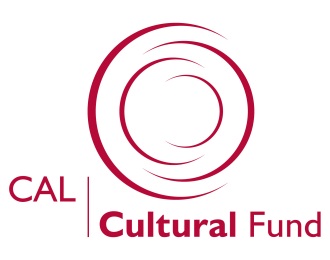 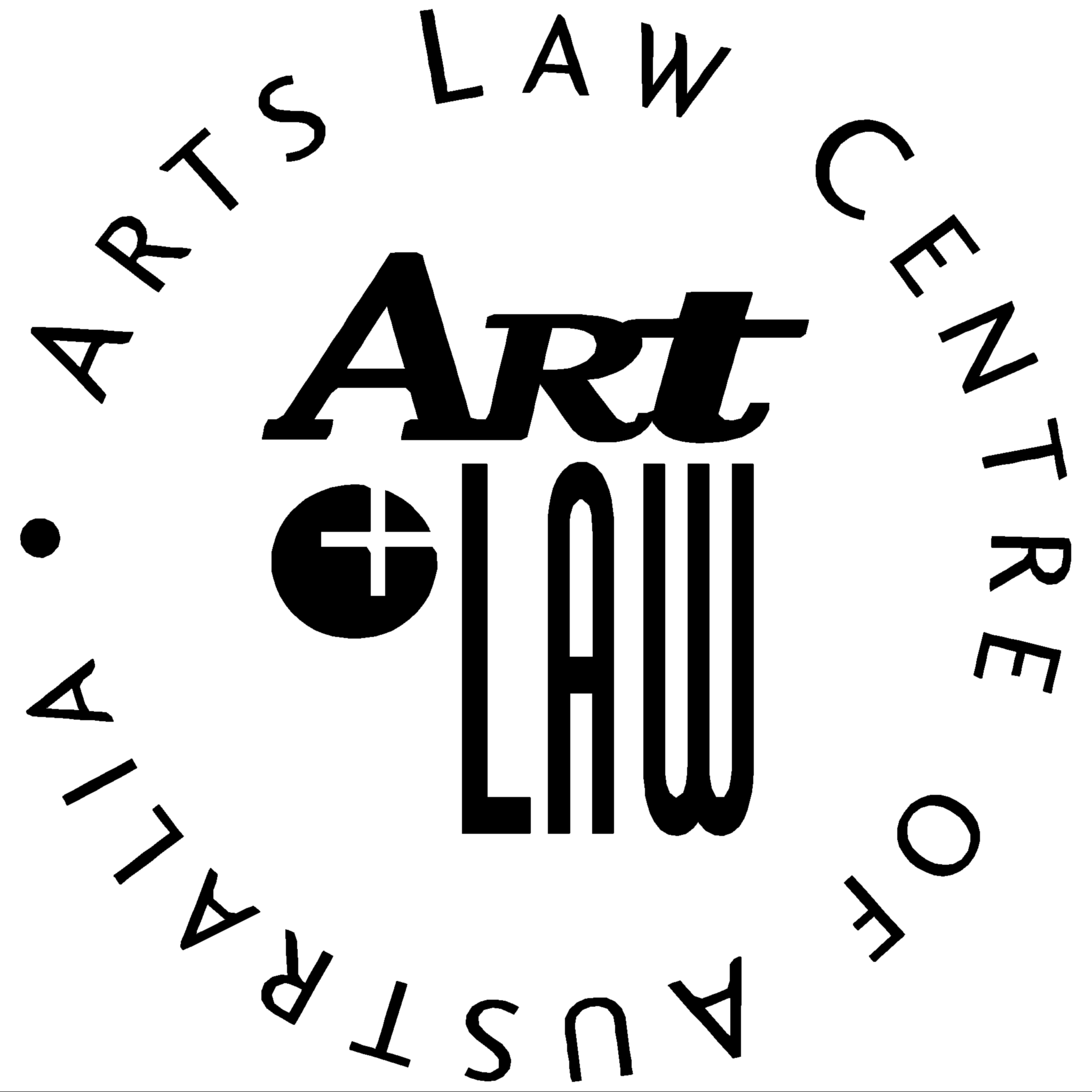 CircumstanceDistributionWhere the deceased leaves a partner Where the deceased leaves a partner 1. Partner and no childrenIf there is only one surviving partner, the partner is entitled to the whole of the estate. If there is more than one surviving partner, the unregistered domestic partner is entitled to a share of the estate on the basis of the length of time which he or she lived with the deceased prior to death.2. Partner and children If there is only one surviving partner, the partner is entitled to:the intestate's personal chattels (household items, jewellery etc); if the intestate's residuary estate is worth not more than $100 000 - to the whole of the estateif the intestate's residuary estate is worth more than $100 000, to$100 000; andinterest on that amount from the date of the death of the intestate to the date of payment of that amount; andone third of the balance of the estate.The child/children are entitled to the remainder of the estate. If there is more than one surviving partner, the partners are entitled to distribution of the partner's share of the estate according to the rule describe in 1b. Where the deceased leaves no surviving partnerWhere the deceased leaves no surviving partner3. ChildrenIf the intestate had only one child, the child is entitled to the whole estate.If the intestate had two or more surviving children, the children take the whole estate in equal shares.If an intestate's child has not survived, but leaves any surviving children of that deceased child, then those grandchildren of the deceased are entitled to the share of the estate that would have gone to their deceased parent, in equal shares.If an intestate's grandchild would have been entitled to share in the estate under 3c, but has not survived and leaves any surviving children, then those great-grandchildren of the deceased are entitled to the share that the grandchild would have had, in equal shares (and so forth until the entitlement is exhausted).4. Parent or parents (but no children)Parent or parents are entitled to the whole estate (if both survive, in equal shares).5. Brothers and/or sisters (but no children or parents) The intestate's surviving brothers and sisters are entitled to the whole estate, in equal shares if there are more than one.If a intestate's sibling has not survived, but leaves a surviving child or children of that deceased sibling, then that/those child(ren) of the deceased are entitled to the share of the estate that would have gone to their deceased parent, in equal shares.6. Grandparents (but no children, parents, siblings or nieces/nephews) Grandparent or grandparents are entitled to the whole estate (if more than one in equal shares).7. No children, parents, siblings, nephews/nieces or grandparents.Deemed to be bona vacantia. The State is entitled to the whole estate. Name of family memberRelationship to deceasedAddress [Name of family member][Relationship to deceased][Address] [Name of family member][Relationship to deceased][Address] [Name of family member][Relationship to deceased][Address][Name of family member][Relationship to deceased][Address]Name of BeneficiaryRelationship to deceasedAddressSignatureDate[Name][Relationship][Address][Signature][Date] Name of family memberRelationship to deceasedAddress [Name of family member][Relationship to deceased][Address] [Name of family member][Relationship to deceased][Address] [Name of family member][Relationship to deceased][Address][Name of family member][Relationship to deceased][Address] Name of family memberRelationship to deceasedAddress [Name of family member][Relationship to deceased][Address] [Name of family member][Relationship to deceased][Address] [Name of family member][Relationship to deceased][Address][Name of family member][Relationship to deceased][Address]State Trustees Limited[Please insert address of nearest State Trustees office:168 Exhibition Street, Melbourne VIC 3000 OR Suite 22 Level 2 40 Montclair Avenue, Glen Waverley VIC 3150 OR Unit 3-4 307 Main Street, Mornington VIC 3931 OR Shop 4 157 Lonsdale Street, Dandenong VIC 3175][Insert name and address of gallery/dealer] Name of family memberRelationship to deceasedAddress [Name of family member][Relationship to deceased][Address] [Name of family member][Relationship to deceased][Address] [Name of family member][Relationship to deceased][Address][Name of family member][Relationship to deceased][Address][Insert name and address of licensee] 